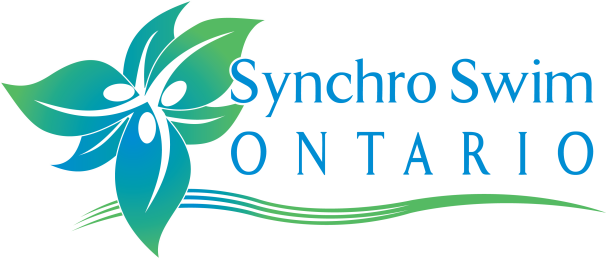 2017-18 Rule Change Request FormFor a rule change to be considered by the Synchro Swim Ontario Rules Committee, a Rule Change Request Form must be submitted. Rule change requests may only be submitted by registered Synchro Swim Ontario Officials, Synchro Swim Ontario Board Members and Staff and Synchro Swim Ontario member clubs for which a request must be submitted jointly by the Club Head Coach and Club President. Use additional sheets as required.Please submit this form to Sport Development Manager, Rachel Klein via email (rklein@synchroontario.com) for consideration by the Rules Committee for the 2017-2018 SSO Rulebook.Name(s):SSO Membership:Club (if applicable):Date Submitted:Rule Change Proposal:  [       ]  Proposal for a change to a current rule  [       ]  Proposal for a new ruleCurrent Rule:Proposed Rule:Rationale: